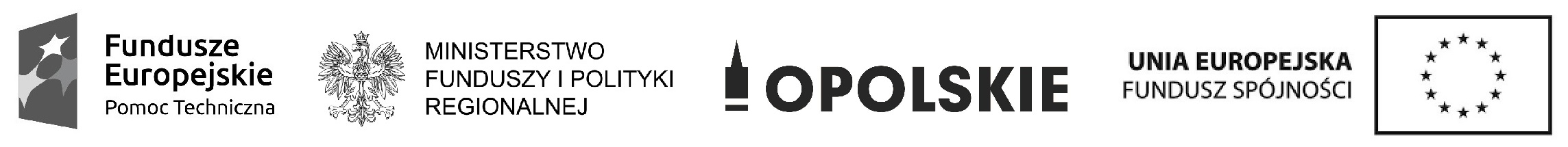 Projekt finansowany jest w formie dotacji celowej ze środków budżetu Państwa, w tym w 15% ze środków krajowych 
i w 85% ze środków Funduszu Spójności z Programu Operacyjnego Pomoc Techniczna 2014-2020DPO-VIII.052.3.9.2021							     Opole, 30 listopada 2021 r.Wybór Wykonawcy na „Zakup materiałów biurowych 
na potrzeby zadań realizowanych przez Referat Głównego Punktu Informacyjnego 
o Funduszach Europejskich DPO UMWO,w ramach Programu Operacyjnego Pomoc Techniczna 2014-2020”Przedmiot zamówienia: Zakup materiałów biurowych na potrzeby zadań realizowanych przez Referat Głównego Punktu Informacyjnego o Funduszach Europejskich DPO UMWO w ramach Programu Operacyjnego Pomoc Techniczna 2014-2020, zgodnie z Załącznikiem nr 1 do Ogłoszenia – Opisem technicznym.Wykaz ofert, które wpłynęły w odpowiedzi na zapytanie ofertowe, wraz ze wskazaniem daty wpłynięcia oferty do Zamawiającego:Firma Handlowa „TONEX” Sławomir Gołąbek, ul. Kościelna 7, 47-220 Kędzierzyn-KoźleOferta wpłynęła: 17 listopada 2021 r., godz. 12:15 (drogą elektroniczną)Artim Sp. z o.o., ul. Oleska 121, 45-231 OpoleOferta wpłynęła: 17 listopada 2021 r., godz. 13:19 (drogą elektroniczną)POLPRIMES Sp. z o.o., ul. Światowida 5, 45-325 OpoleOferta wpłynęła: 18 listopada 2021 r., godz. 09:17 (drogą elektroniczną)Centrum Artykułów Biurowych BIURPOL Bożena Misiak, ul. Kazimierza Pułaskiego 25, 
47-220 Kędzierzyn-KoźleOferta wpłynęła: 19 listopada 2021 r., godz. 11:44 (drogą elektroniczną)Easy Office Jacek Holicz, ul. Staromiejska 7/4, 45-024 OpoleOferta wpłynęła: 19 listopada 2021 r., godz. 13:13 (drogą elektroniczną)INV MEDIA SP. Z O.O., ul. Alzacka 16/1, 03-972 WarszawaOferta wpłynęła: 19 listopada 2021 r., godz. 15:27 (drogą elektroniczną)Informacje o wagach punktowych lub procentowych przypisanych do poszczególnych kryteriów oceny i sposobie przyznawania punktacji poszczególnym Wykonawcom za spełnienie danego kryterium.
Cena – 100%.Oferta może otrzymać maksymalnie 100 pkt (skala od 0 do 100 pkt).Kryterium cena zamówienia obliczone będzie według następującego wzoru:                  liczba punktów = cena najniższa x 100 pkt/cena badanej oferty x 100%W trakcie wyliczeń Zamawiający zaokrągli każdy wynik do dwóch miejsc po przecinku.Za ofertę najkorzystniejszą zostanie uznana oferta, która uzyskała największą liczbę punktów.Zestawienie ofertWskazanie wybranej oferty wraz z uzasadnieniem wyboruWybrana oferta:Centrum Artykułów Biurowych BIURPOL Bożena Misiak, 
ul. Kazimierza Pułaskiego 25, 47-220 Kędzierzyn-KoźleUzasadnienie:Oferta uzyskała największą liczbę punktów w zastosowanym w ogłoszeniu kryterium. Lp.Nazwa OferentaCena [zł]Liczba punktów
za cenę1.Firma Handlowa „TONEX” 
Sławomir Gołąbek, ul. Kościelna 7, 
47-220 Kędzierzyn-Koźle1 892,1453,542.Artim Sp. z o.o., ul. Oleska 121, 
45-231 Opole1 404,3072,143.POLPRIMES Sp. z o.o., 
ul. Światowida 5, 45-325 Opole1 402,3472,254.Centrum Artykułów Biurowych BIURPOL Bożena Misiak, ul. Kazimierza Pułaskiego 25, 
47-220 Kędzierzyn-Koźle1 013,13100,005.Easy Office Jacek Holicz, 
ul. Staromiejska 7/4, 45-024 Opole1 297,3778,096.INV MEDIA SP. Z O.O.ul. Alzacka 16/1, 03-972 Warszawa1 438,9370,41